Муниципальное бюджетное общеобразовательное учреждениеспециальная общеобразовательная школа-интернатМетодическая разработка«Дидактическое пособие «Тактильные (сенсорные) мешочки», как элемент работы с детьми с ОВЗ»                                                                          Автор-разработчик:                                                                                   Лунегова Юлия Юрьевна                                                                      педагог-психологКизел, 2023АктуальностьСенсорное развитие (лат.sunser – ощущение) - это развитие восприятий, представлений об объектах, явлений и предметах окружающего мира.[5]   Проблема сенсорного развития различных категорий детей с ограниченными возможностями здоровья (ОВЗ) актуальна, так как формирование сенсорной сферы обеспечивает овладение ими различными видами деятельности.[1]Проблема сенсорного развития детей с ОВЗ изучена в работах З.М. Богуславской, Л.А. Венгера, А.В. Запорожца, В.П. Зинченко, А.А. Катаевой, Н.Н. Поддъякова, А.П. Усовой, Е.И. Тихеевой, Ж.Пиаже, Ф.Фребель, М. Монтессори и др. На первый взгляд может показаться, что сенсомоторное развитие ребенка – это естественный процесс, который осваивается на определенных этапах жизни самостоятельно. Обычно так и происходит у детей без нарушений в развитии. Но, у детей с ОВЗ все происходит иначе, поскольку общая инертность психики, нарушения движения и речи, препятствуют формированию целостных восприятий предметов и явлений окружающей среды. Целостное восприятие является важным условием правильной ориентировки в окружающем предметном мире.[2]Сенсорное воспитание предполагает обогащение чувственного опыта ребенка через совершенствование работы всех видов анализаторов: слухового, зрительного, тактильно-двигательного, обонятельного, осязательного, вкусового. [3]Представления, которые формируются у детей при получении непосредственного чувственного опыта, обогащении впечатлениями, приобретают обобщенный характер, выражаются в элементарных суждениях. Таким образом, становится ясно, что сенсорное воспитание, включенное в дидактическую систему занятий, является неотъемлемой частью умственного развития детей.[2]В качестве основного метода  сенсорного развития детей с ОВЗ применяется игровой метод, в частности дидактические игры. Дидактические игры вызывают интерес у детей и показывают хорошие результаты в работе по развитию сенсорных эталонов у детей с ОВЗ. Обращаясь к исследованиям сенсорного развития детей, я остановилась  на исследованиях М. Монтессори. В своей книге "Впитывающий разум ребенка" М. Монтессори говорит, что сенсорное развитие позволяет открыть для ребенка целый новый мир, делая видимым больше вещей и их свойств, как если бы кто-то вдруг включил свет в тёмной комнате.[4]Опираясь на методическую разработку М. Мантессори «Волшебный мешочек» и «Коробочка с сокровищами», я решила создать дидактическое  пособие «Тактильные (сенсорные) мешочки».Новизна дидактического пособия проявляется в новом подходе работы по развитию сенсорного восприятия детей с ОВЗ, включение данного пособия в групповые и индивидуальные коррекционно-развивающие занятия.Цель: развитие сенсорного восприятия детей с ОВЗ.Задачи:учить анализировать тактильные ощущения;формировать представление о внешних свойствах предметов:    их форме, цвете, величине, а также запахе, и т. п.;развивать мелкую моторику рук;развивать воображение, эмоциональную сферу;расширять словарный запас.Дидактическое пособие рассчитано для обучающихся начальных классов коррекционных образовательных учреждений и для  детей дошкольного возраста.Данное пособие будет интересно дефектологам, логопедам, педагогам-психологам, педагогам дошкольных  образовательных учреждений, родителям детей.  Дидактический материал:Дидактическое пособие представляет собой два набора (см. Приложение 1). В каждом наборе семь мешочков с разными наполнителями, выполненные из хлопчатобумажной ткани. Размер одного мешочка составляет 11x11см. Мешочки соответствует семи цветам радуги. Семь прозрачных пакетиков с такими же наполнителями. Картинки с реальным изображением каждого наполнителя. Наполнители для мешочков: крупы - греча, пшено, перловка, кукуруза; бобовые - горох; природные материалы - лесной орех, скорлупа грецкого ореха, бумага; макаронные изделия- рожки; другие  наполнители - пуговицы, бисер, синтепон, искусственные яблочки, разноцветные помпоны.Мешочки заполнены на 2/3 объёма - для свободного перемещения и удобного ощупывания наполнителей. (см. Приложение 2, 3).Мешочки можно заполнять другими наполнителями, по желанию увеличить количество наборов, что позволит разнообразить и усложнить игры и упражнения. На своих занятиях я использую два набора.Игры и упражнения:1. «Угадай, что внутри»В игре участвуют один или несколько участников. Задача каждого игрока выбрать тканевый мешочек, нащупать, что внутри мешочка, описать размер, форму, определить твердые или мягкие предметы находятся внутри, холодные или теплые и ответить на вопрос, что внутри мешочка.2. «Найти пару для своего мешочка»Ребенку предлагается прозрачный мешочек с содержимым. Ему необходимо внимательно посмотреть и пощупать его, затем найти из представленных тканевых мешочков, мешочек с таким же содержимым. Здесь ребенку нужно сделать акцент именно на особенностях содержания: большой или маленький, круглый или другой формы, жесткий или мягкий и т. д. После того, как выбор сделан, ребенок сравнивает мешочки на ощупь и делает вывод о том, правильно ли была выбрана пара.3. «Найди на ощупь»Ребенку предлагается найти мешочек с «секретиком»: к примеру, абстрактным – мягким, твердым, круглым… или же более конкретным – «найди мешочек с горохом», «найди мешочек с помпонами», «найди мешочек с лесными орехами» и т. д.4.  «Найди по картинке»     Ребенку предъявляется картинка  изображением наполнителя мешочка, и предлагается найти  мешочек с таким же наполнителем.5. «Послушай, как звучит»Ребенку предлагается выбрать мешочек и определить его звучание (шуршит, гремит, звенит и т. д.), сравнить мешочки по звуку, глухой или звонкий.6. «Лёгкий – тяжёлый»Ребенку предлагается найти самый тяжёлый мешочек по сравнению с другими мешочками; выбрать два мешочка одинаковые по весу. 7. «Сколько»С помощью этого упражнения ребенок закрепляет число 2, значения пара; учиться определять количество объектов (много – мало, равно),  счету.  Ребенку предлагается найти пару одинаковых по цвету мешочков, сосчитать, сколько пуговиц в мешочке и сравнить с прозрачным мешочком с пуговицами.8. «Цвета радуги». Ребенок знакомится с цветами радуги, закрепляет значение признака «Цвет». Ребенку предлагается найти и показать мешочек красного, желтого  цвета и т.д., разложить мешочки в порядке цветов в радуге.Вывод:Методическая разработка «Дидактическое пособие «Тактильные (сенсорные) мешочки», позволяет значительно расширить образовательную деятельность и методику работы с детьми с ОВЗ. Данное пособие способствует развитию сенсорного восприятия детей, оказывает стимулирующее влияние на развитие речи, внимания, памяти, слухового и зрительного восприятия, воспитывает усидчивость, формирует игровую и учебно - практическую деятельность.Список  литературы:1. Ярославский педагогический вестник – 2016 – № 4 УДК 376.42 Л. А. Вачеян .2. Метиева Л.А., Удалова Э.Я. Развитие сенсомоторики детей с ограниченными возможностями здоровья. — М.: Национальный книжный центр, 2016. — 192 с. — (Специальная психология.)3. Метиева Л.А., Удалова Э.Я. М54 Сенсорное воспитание детей с отклонениями в развитии: Сборник игр и игровых упражнений. - М.: Издательство «Книголюб», 2007. - 120 с. (Специальная психология.)4. Монтессори, Мария M 77 Впитывающий разум ребенка, 2-ое издание - СПб. : Благотворительный фонд «ВОЛОНТЕРЫ». 2011. - 320 с.5. ru.wikipedia.orgПриложение 1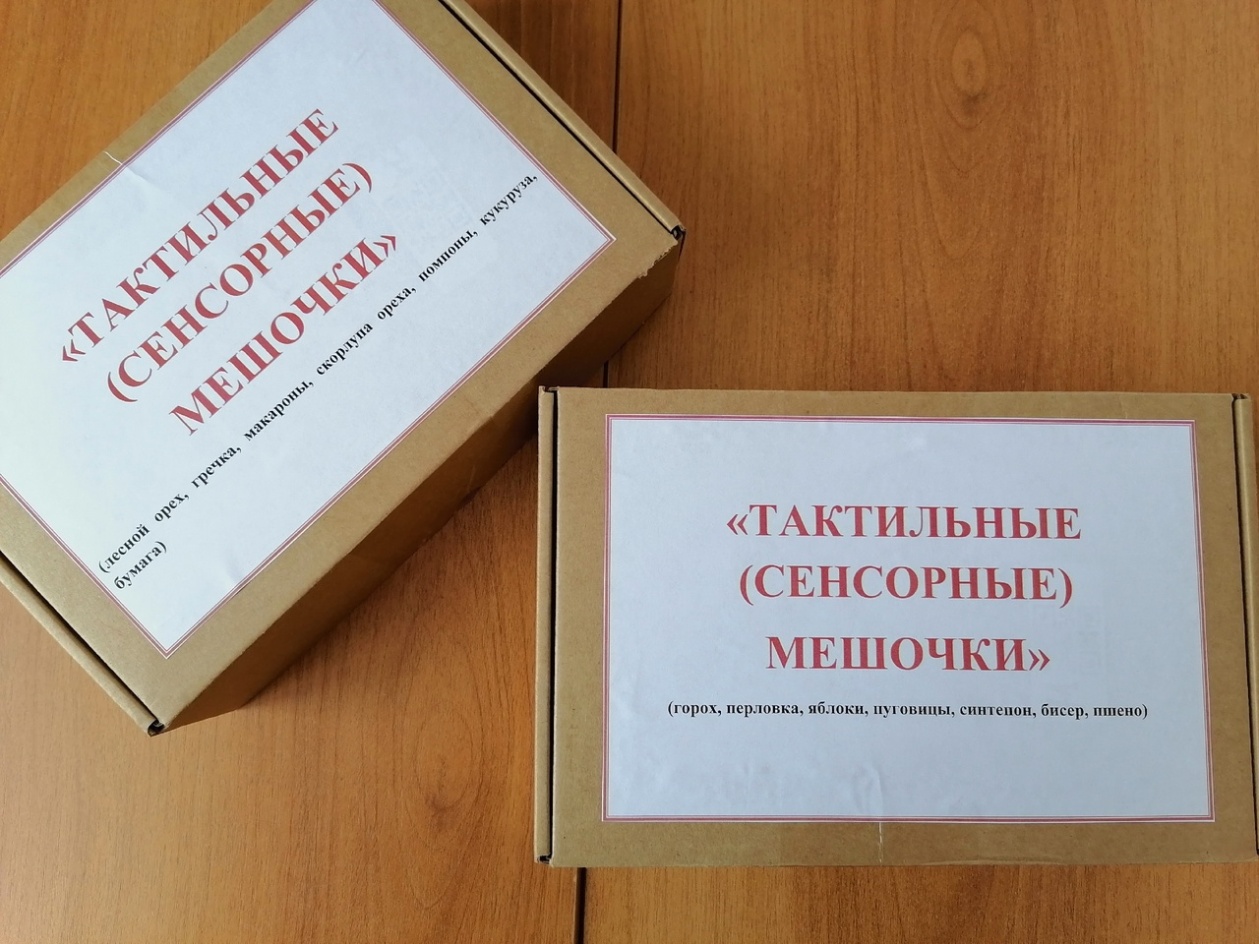 Приложение 2Первый набор  «Тактильные (сенсорные) мешочки»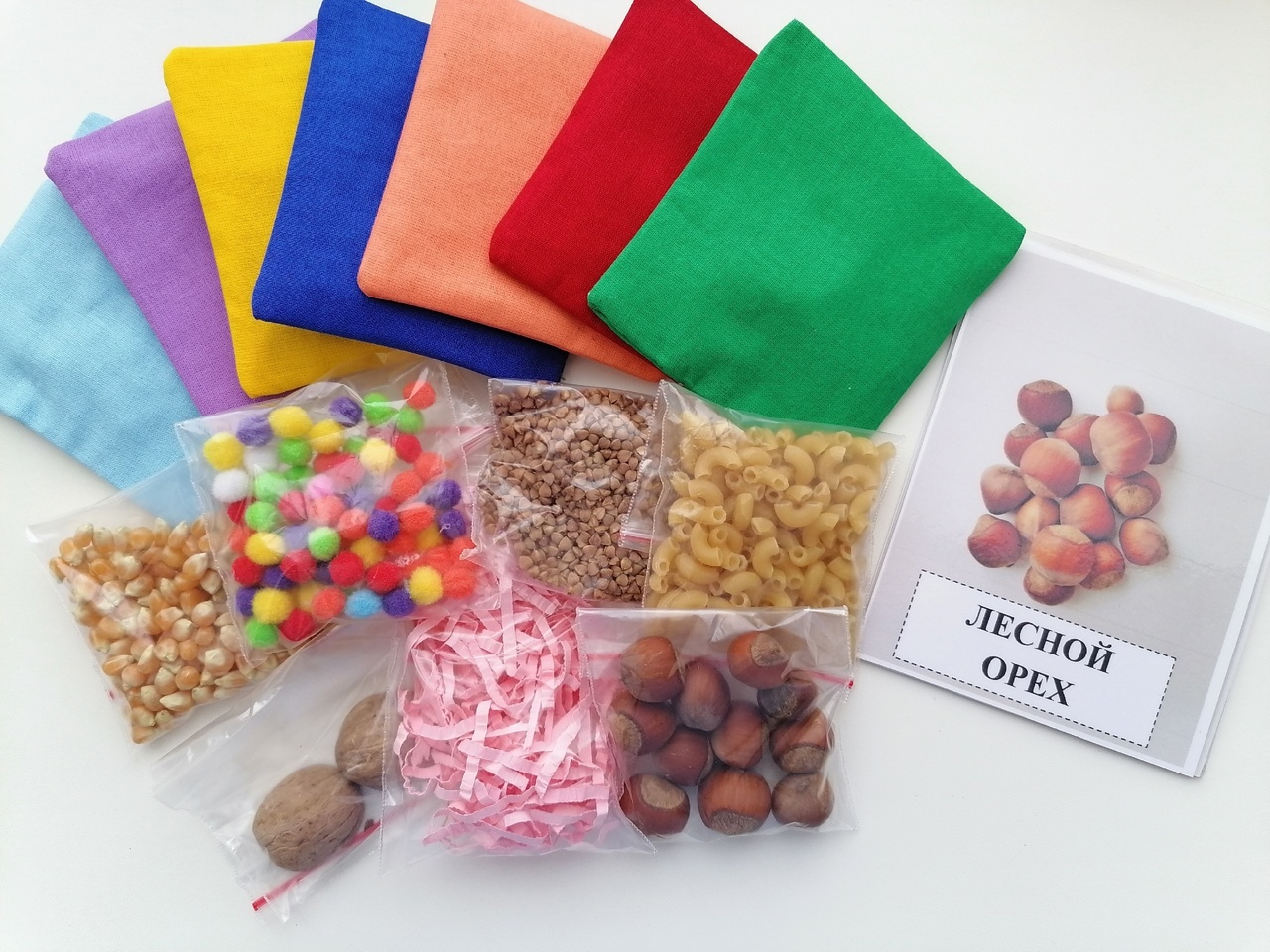 Приложение 3Второй набор «Тактильные (сенсорные) мешочки»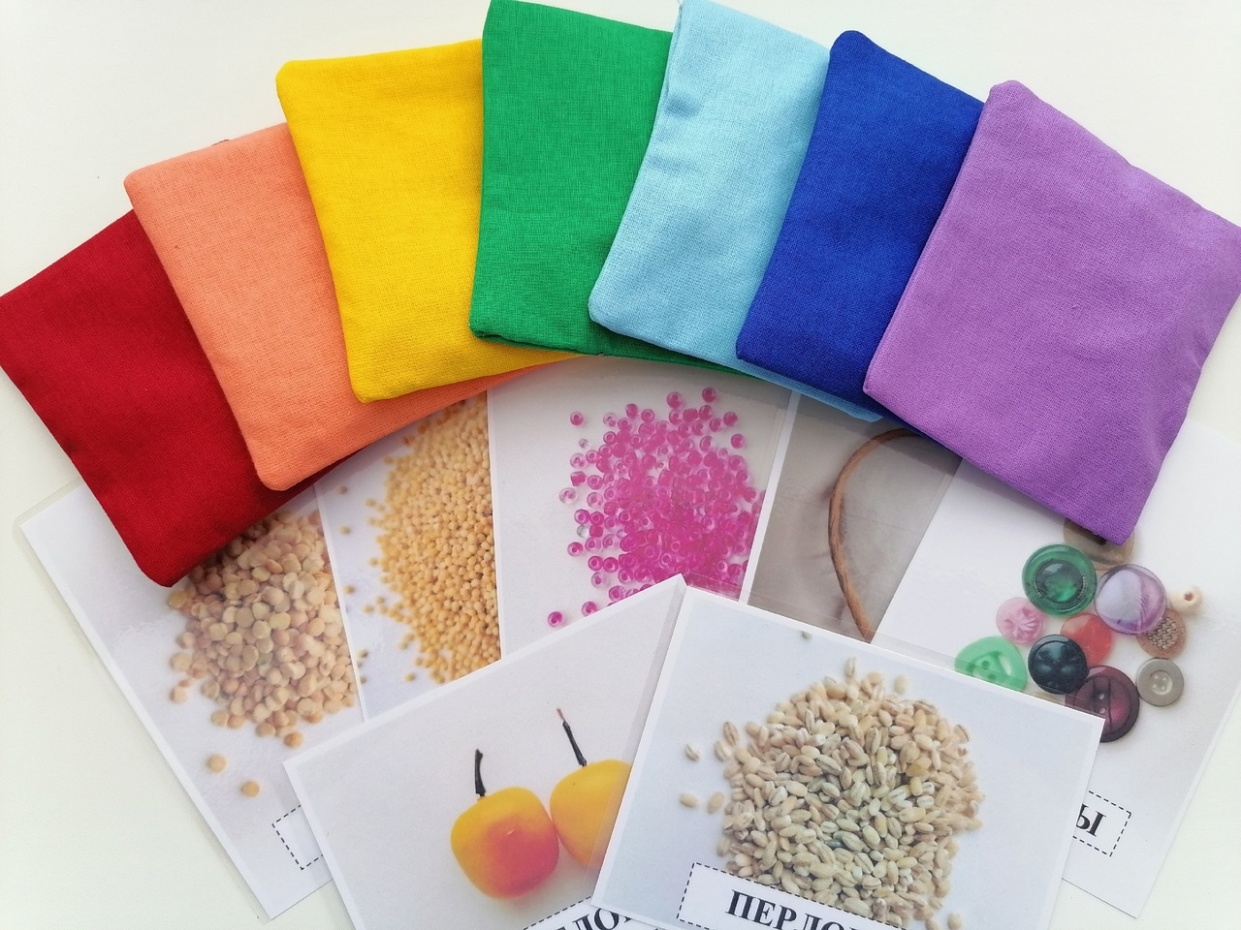 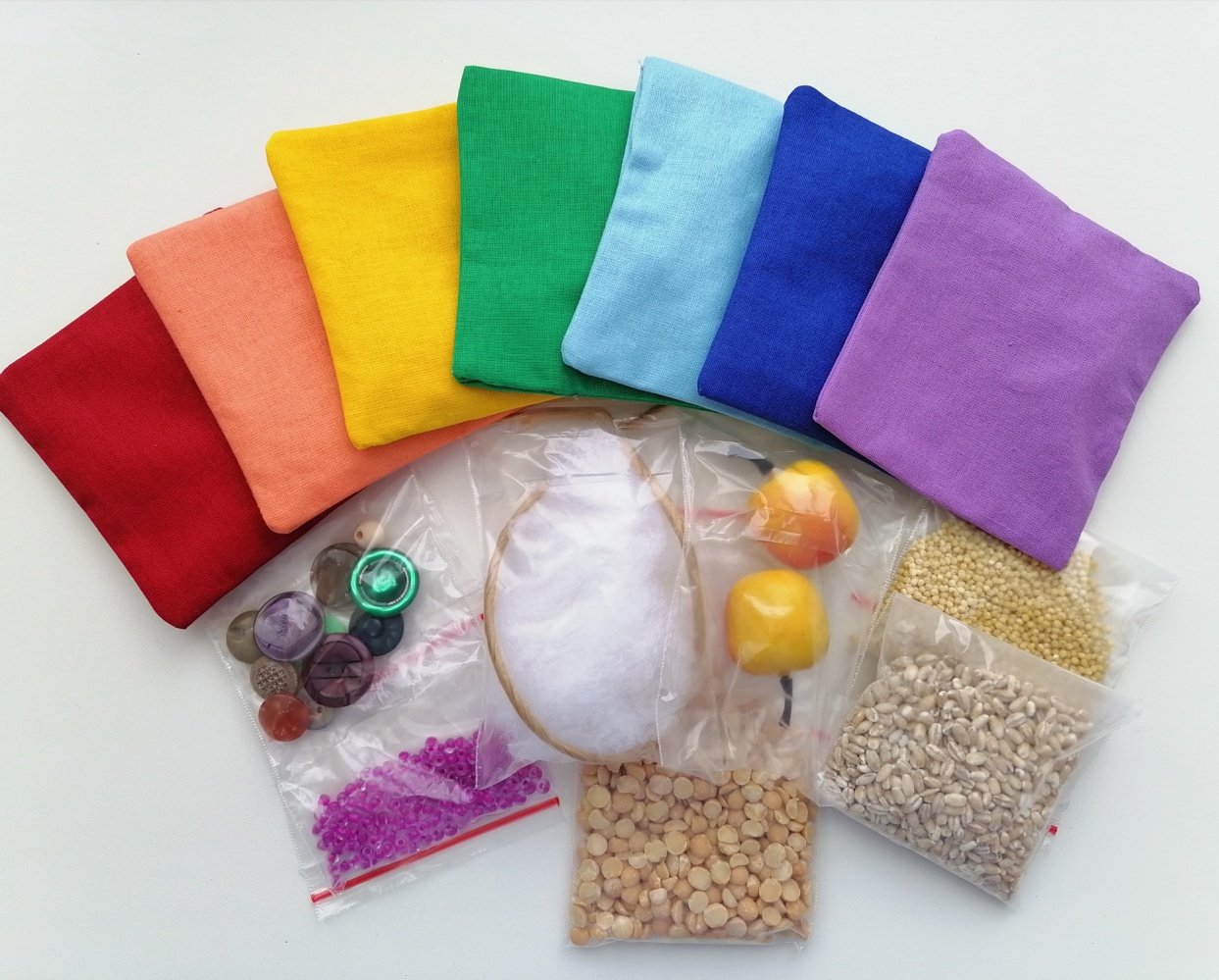 